Холодным январским днем 17 числа 1860 года в Таганроге, в семье небогатых  коммерсантов, родился Антон Павлович Чехов.Отец мальчика держал небольшую лавочку, в которой от зари до темна торговал сам и приучал к работе своих шестерых детей. Помимо занятия торговлей старший Чехов пел в церковном хоре и очень неплохо играл на скрипке. Мама Чеховых была домохозяйкой и человеком очень тонкой души. Она любила театр и все изящное. Впоследствии Антон Павлович говорил о том, что талант достался детям от отца, а душа – от матери. И действительно, все дети Чеховых были талантливы и известны в интеллигентных кругах. С 1868 года, поступив в подготовительный класс гимназии, маленький Антон начал приучаться отцом к торговле. Но ему больше нравилось читать, декламировать веселые рассказы и изображать театральные сценки. Когда Антону исполнилось 16 лет, семья Чеховых разорилась и была вынуждена переехать в Москву. На долгие три года юноша остался в Таганроге один. Доучиваясь в гимназии, он зарабатывал себе на жизнь репетиторством. С 1879 года жизненный путь А. П. Чехова продолжается уже в Москве, где он становится студентом и заканчивает медицинский факультет Московского университета. Наряду с практикой уездного врача Чехов занимается, модным в то время, писательством рассказов, сценок или этюдов о нелепых жизненных казусах. Настоящее творчество А. П. Чехова начинается с издания в 1884 году его первой книги «Сказки Мельпомены», вслед за которой регулярно выходят в свет все более и более талантливые творения: «Пестрые рассказы», «В сумерках», «Хмурые люди» и, навеянные знакомством с Львом Толстым, рассказы «Именины» и «Скучная история». В конце 80-х Чехов много сотрудничает с театром, сочиняя пьесы и водевили: «Иванов», «Свадьба», «Медведь». Жизнь Антона Павловича Чехова, однако, не приносит ему морального удовлетворения и писатель, к удивлению окружающих, уезжает на Сахалин, совершая подвиг добровольной ссылки. Проехав через всю страну, познакомившись с жизнью каторжан, проведя перепись населения и помогая людям своим врачебным опытом, Чехов без остатка отдавался новой миссии, что привело к обострению его давней болезни – туберкулезу. Книга «Остров Сахалин» и рассказы «В ссылке» и «Палата № 6» раскрывают впечатления автора о Сахалине. Вернувшись в Москву, Чехов в 1892 году покупает запущенное, но зато недорогое имение Мелихово, где собирает всю семью и реализует свои планы, как землевладелец. Он помогает голодающим крестьянам, строит школы для их детей и бесплатно оказывает больным врачебную помощь. К сожалению, в 1897 году болезнь самого Чехова резко обостряется и, обеспокоенные состоянием его здоровья, доктора настаивают на немедленном лечении в теплом климате Франции. Через год Чехов переезжает в Ялту и на гонорары за изданные тома строит дачу, куда перевозит свою мать и сестру. Чехов старается помочь всем нуждающимся и постоянно занимается благотворительностью. Личная жизнь Чехова устраивается только в мае 1901 года, когда он венчается с ведущей актрисой МХАТа, сыгравшей в театре всех героинь его пьес. Их семейная жизнь полна разлук из-за невозможности писателя находится в холодной Москве и занятости актрисы во всех театральных спектаклях.  Тем не менее, их романтическая переписка говорит о большой любви друг к другу. Творчество А. П. Чехова пополняется все новыми шедеврами: «Три сестры», «Вишневый сад», «Чайка» – эти фолианты мировой литературы не перестают будоражить умы и сердца людей всех национальностей и в наши дни. Летом 1904 года писатель почувствовал себя настолько плохо, что по рекомендации врачей вместе с супругой они немедленно выехали на лечение в Германию. Но, увы, Чехову не удалось справиться со смертельной болезнью. 2 июля 1904 года, остро чувствуя свою кончину, Антон Павлович сказал жене и немецкому доктору: «Я умираю», выпил бокал шампанского и вскоре успокоился навсегда. Спустя неделю, в Москве, в Успенской церкви Новодевичьего монастыря, писателя отпели и похоронили у монастырских стен.А. П. Чехов начинал как автор фельетонов и коротких юмористических рассказов. Главный герой в них – рядовой человек с его каждодневными делами и заботами. Рассказы отмечены тонким психологизмом. Автор – большой мастер подтекста, умело сочетающий юмор и лиризм. «Переполох» написан в 1886 году. Рассказ ставит вечную проблему человеческого достоинства и умения отстаивать его. Автор мастерски передает переполох в доме, устроенный хозяйкой из-за пропажи дорогой броши. Достигается это Чеховым с помощью точных описаний состояния персонажей рассказа и общей атмосферы в доме: «швейцар Михайло был взволнован и красен, как рак», «сверху доносился шум», «горничная плакала», «выбежал хозяин», «он был красен», «его передергивало». Реплики с восклицательными предложениями, описание комнаты Машеньки, где было все перевернуто, свидетельствует о том, что в доме что-то случилось. «Позорная и тоскливая картина жизни» обрисована через восприятие случившегося главной героиней рассказа. Именно ее поступок – это осуждение зла, деспотизма, хамства. Ее решение – оставить этот – дом является вызовом бесчестному обществу, где нет места правде, уважению человеческого достоинства.Рассказ «Душечка» был написан А. П. Чеховым в 1899 году. На фоне быстрого развития капитализма и капиталистических отношений, когда чаще всего срабатывала формула: «Человек человеку волк», писатель показывает женщину, всю душу которой занимают другие люди. Эта женщина – Ольга Семеновна. Ее жизнь заполняют те, с кем она живет и кого любит. В этом ее женское счастье. Она не может по-другому. В рассказе ее все называют душечкой, потому что ее душа открывается для другого человека. И ее нельзя охарактеризовать более точным словом. Ольга Семеновна не может жить только для себя. От такой жизни она начинает чахнуть. Но в этом обществе большинство людей живут лишь для себя, не делая добра никому.«Ионыч». Рассказ написан в 1898 году. Автор призывает не поддаваться губительному влиянию уродливой среды, вырабатывать в себе силу сопротивления обстоятельствам, не предавать светлых идеалов молодости, не предавать любви, беречь в себе человека.«Человек в футляре». Рассказ написан в 1898 году. Каждый человек сам программирует собственную жизнь, но трудно освободиться от догм, внушаемых воспитанием и средой.«Вишневый сад». Пьеса написана в 1903 году. Это произведение о родине, ее будущем, близком обновлении России, о мнимых и подлинных хозяевах русской земли. Фон пьесы – вишневый сад. Это не только деревья, о которых говорят герои, сад – символ родины. В пьесе 14 основных действующих лиц. Любовь Андреевна Раневская и ее брат Гаев – дворяне, старые хозяева. Раневская приезжает из-за границы домой. Смотрит на сад, вспоминает прошлое.Тест 1. Каким делом занималась семья Чеховых?а) торговлей;б) юриспруденцией;в) наукой.2. Сколько детей было в семье Чеховых?а) пятеро;б) шестеро;в) семеро.3. Кем был по профессии А. П. Чехов?а) логиком;б) врачом;в) юристом.4. Как называлась первая книга А. П. Чехова, вышедшая в 1884 году?а) «Сказки Мельпомены»;б) «Пестрые рассказы»;в) «В сумерках».5. Куда уезжает А. П. Чехов, совершая подвиг добровольной ссылки?а) на Сахалин;б) на Кавказ;в) в Сибирь.6. Где А. П. Чехов строит дачу?а) в Ялте;б) в Сочи;в) в Петербурге.7. С кем венчается А. П. Чехов в мае 1901 года?а) с актрисой;б) с певицей;в) с танцовщицей.8. Какой рассказ А. П. Чехова ставит проблему человеческого достоинства и умения отстаивать ее?а) «Ионыч»;б) «Переполох»;в) «Душечка».9. В каком рассказе А. П. Чехова описывается жизнь женщины, которая не может «жить только для себя»?а) «Душечка»;б) «Человек в футляре»;в) «Переполох».10. Какое произведение А. П. Чехова повествует о родине, ее будущем, близком обновлении России?а) «Остров Сахалин»;б) «Ионыч»;в) «Вишневый сад».Дисциплина: ЛитератураКурс: 1РР: Сочинение по роману Л.Н. Толстого «Война и мир»Тема. Подготовка к написанию сочинения на тему «Мечты и терзания Андрея Болконского» (по роману Л.Н. Толстого «Война и мир»).Вопросы:О чем мечтает князь Андрей?Как хочет добиться славы?Какие события способствуют исполнению мечты?На какое сражение Андрей Болконский возлагал большие надежды?О чем он мечтает?В чем он признается сам себе?И вот час пробил. Настал день его Тулона. Князь Андрей весь полон жаждой подвига, предвкушением триумфа и славы. Что же происходит на поле боя?Какие действия предпринимает Андрей Болконский?Какая мысль приходит в голову князю?Он ранен. Ничего не понимая, медленно опускается на землю. Что же новое проникает в душу князя Андрея?Отношение к кумиру меняется. Наполеон – его идеал – пуст и ничтожен.Князь переживает разочарование в своих мечтах, в прежних идеалах, приходит к новому выводу. Какому?Встреча с Пьером Безуховым имеет огромное значение для Андрея. Почему?Какие это мечты? Однако участие в комиссии Сперанского по составлению законов приводит к новым разочарованиям. Каким?Встреча с Наташей возродила к жизни князя, но неожиданно на его пути встает Анатоль Курагин. Опять душевное страдание. Как жить? Чему посвятить жизнь? Его вновь терзают сомнения.Наступает новый этап в жизни Болконского. Какой?Почему Л.Н. Толстой уделяет огромное внимание истории исканий, терзаний, разочарований в жизни своих любимых героев?Подбор эпиграфаПримерные эпиграфы:1. Не зная Толстого, нельзя считать себя культурным человеком.М. Горький2. Я знаю в жизни только два действительные несчастья: угрызения совести и болезнь.Л.Н. ТолстойРабота над сложным планом        Примерный план:Андрей Болконский – представитель лучшей части русского дворянства XIX в.Мечты и терзания Андрея Болконского.а) Мечты Болконского о подвиге, славе, военной карьере.б) Роль Аустерлицкого сражения в жизни Андрея Болконского.в) Разочарование в прежних идеалах. г) Встреча с Пьером Безуховым. Желание обрести смысл жизни в гражданской деятельности.д) Любовь к Наташе Ростовой. Возрождение к жизни. е) Анатоль Курагин на его пути. Душевные страдания, сомнения, терзания.ж) 1812 год. Защита родины – цель жизни князя. Возвращение в действующую армию.з) Смерть Андрея Болконского.В чем трагедия Болконского?Работа с толковым словарем Словарно-орфографическая работа. Разбор слов: лучшая часть русского дворянства, впервые, честолюбие, в отличие от светских карьеристов, война 1805 года, Аустерлицкое сражение, военная карьера, день его Тулона, триумф, он растерян, подхватывает знамя; бежит вперед, увлекая за собой батальон; разочарование в прежних идеалах, комиссия Сперанского, Отечественная война 1812 года.Синтаксический разбор предложенийЕго охватывает радость, он бежит прямо под пули, с наслаждением прислушиваясь к их свисту.Ничего не понимая, медленно опускается на землю.Он понял, что Сперанский – «это один из тех людей, которые выбирают направление, как платье, - по моде».Работа с черновикомДомашнее задание: написать сочинение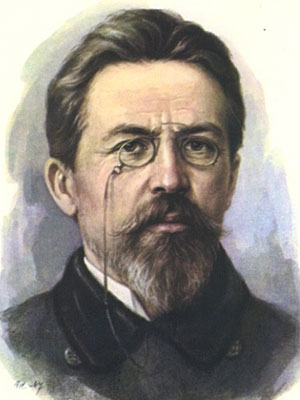 Антон Павлович Чехов(1860 - 1904)№СловоЛексическое значение1.Передовой1.Движущийся или находящийся впереди.2.Перен. Не останавливающийся в развитии, прогрессивный.2.ПрогрессивныйСтремящийся к прогрессу, передовой.3.ПрогрессПоступательное движение вперед, улучшение в процессе развития.4.ДворянинЛицо, принадлежавшее к дворянству.5.ДворянствоПривилегированный господствующий эксплуататорский класс.6.Мечты1.Нечто, созданное воображением, мысленно представляемое.2.Предмет желаний, стремлений.7.ТерзатьПерен. Мучить нравственно. Терзать душу.8.ТерзанияСтрадания, мучения.9.ТерзатьсяСтрадать, мучиться. Терзаться сомнениями.10.РазочарованиеЧувство неудовлетворенности от чего-нибудь несбывшегося, крушение веры в кого-что-нибудь. Глубокое разочарование.11.ЧестолюбиеЖажда известности, почестей, стремление к почетному положению.